110100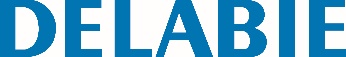 Sanita ao pavimento BCN PReferência: 110100 Informação para prescriçãoSanita ao pavimento, 360 x 400 x 580 mm. Design simples e elegante. Aço inoxidável 304 bacteriostático. Acabamento polido satinado.Espessura do aço inoxidável : 1,5 mm. Sanita estampada, sem soldaduras, de fácil manutenção e melhor higiene. Interior da sanita polido com bordos redondos para uma fácil limpeza. Lavagem perimetral. Entrada de água horizontal Ø 55 mm. Descarga horizontal ou vertical Ø 100 mm. Fornecido com curva de esgoto em PVC. Economia de água : funciona com 4 L de água e mais. Furação para fixação do assento. Fornecido com espelho embelezador em aço inoxidável para uso sem assento. Instalação rápida e fácil : 2 janelas de acesso com parafusos antirroubo TORX. Marcação CE. Em conformidade com a norma EN 997 para descarga de 4 L.Peso : 12 kg. Garantia 10 anos. 